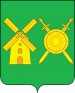 Управление образованияадминистрации Володарского муниципального районаНижегородской областиПРИКАЗот 31.08.2020 года                                                                                            № 193Об утверждении плана мероприятий на 2020-2021 гг. по выполнению методических рекомендаций по организации работы педагогических работников, осуществляющих классное руководство в общеобразовательных организацияхВ целях выполнения в Володарском районе «Методических рекомендаций органам государственной власти субъектов Российской Федерации, осуществляющим государственное управление в сфере образования, по организации работы педагогических работников, осуществляющих классное руководство в общеобразовательных организациях», разработанных Министерством просвещения Российской Федерации совместно с Профессиональным союзом работников народного образования и науки Российской Федерации и рабочей группой по вопросам совершенствования государственной политики в сфере развития информационного общества Комитета Совета Федерации по конституционному законодательству и государственному строительству, приказа министерства образования, науки и молодежной политики Нижегородской области от 20.08.2020 № 316-01-63-1409/20 «Об утверждении плана мероприятий на 2020-2021 гг. по выполнению методических рекомендаций по организации работы педагогических работников, осуществляющих классное руководство в общеобразовательных организациях»ПРИКАЗЫВАЮ:Утвердить план мероприятий на 2020-2021 гг. по выполнению методических рекомендаций по организации работы педагогических работников, осуществляющих классное руководство в общеобразовательных организациях (далее - План).Руководителям муниципальных общеобразовательных организаций организовать работу по реализации мероприятий Плана.Контроль за исполнением приказа оставляю за собой.Начальник Управления образования                                            Н.Г.СоловьеваУТВЕРЖДЕНприказом Управления образования администрации Володарского муниципального районаот ____________ №______________План мероприятий на 2020-2021 гг. по выполнению
методических рекомендаций по организации работы педагогических работников,
осуществляющих классное руководство в общеобразовательных организациях№п/пНаименование мероприятияСрокиОтветственныйисполнительОжидаемый результатСовершенствование организационно-методических механизмовСовершенствование организационно-методических механизмовСовершенствование организационно-методических механизмовСовершенствование организационно-методических механизмовСовершенствование организационно-методических механизмов1.1.Формирование банка данных нормативно-правовых документов, регламентирующих деятельность классного руководителяавгуст 2020 г. с последующей актуализациейУправление образованияРазмещение информации на сайте1.2.Актуализация плана мероприятий по реализации Концепции развития дополнительного образования и Стратегии развития воспитания в Российской Федерации на территории Нижегородской областидекабрь2020 г.Управление образованияУтверждение плана мероприятий по реализации Концепции развития дополнительного образования и Стратегии развития воспитания на период до 2025 года. Размещение информации на сайте1.3.Приведение в соответствие локальных нормативных актов, регламентирующих содержание и порядок организации воспитательного процесса в общеобразовательных организацияхавгуст2020 гОУО, МОУВо всех образовательных организациях разработаны локальные нормативные акты, регламентирующие содержание и порядок организации воспитательного процесса в общеобразовательных организациях1.4.Организация работы телефонной «горячей линии» на официальном сайте Управления образования:по вопросам выплат ежемесячного денежного вознаграждения педагогическим работникам за классное руководствооказание методической и консультативной помощи педагогическим работникам, осуществляющих классное руководствоРазмещение материалов на официальном сайте Управления образованиясентябрь2020 г.Управление образованияОрганизована телефонная «горячая линия» 1.5.Создание условий для реализации права педагогических работников, осуществляющих классное руководство на повышение квалификации:- организация обучения по дополнительным профессиональным программам повышения квалификации педагогических работников, осуществляющих классное руководство- организация повышения квалификации педагогических работников, осуществляющих классное руководство в области педагогики и психологии, теории и методики воспитания, организации деятельности, связанной с классным руководством, в том числе на образовательных площадках дистанционного форматаежегодно(в соответствиис планом- графиком НИРО)ООПовышение квалификации классных руководителей:2020 г. - не менее 70%2021 г. - не менее 90%1.6.Участие в вебинаре ГБОУ ДПО НИРО  «Педагог, меняющий реальность: современный классный руководитель»август2021 г.ООУчастие в вебинаре1.7.Участие в конференции ГБОУ ДПО НИРО  «Актуальные направления трансформации образования: перспективы и новые возможности развития воспитательного процесса в общеобразовательной организации».ноябрь2021 г.ООУчастие в конференцииОценка эффективности воспитательной деятельности классного руководителяОценка эффективности воспитательной деятельности классного руководителяОценка эффективности воспитательной деятельности классного руководителяОценка эффективности воспитательной деятельности классного руководителяОценка эффективности воспитательной деятельности классного руководителя2.1.Формирование банка диагностик, оценивающих эффективность работы классного руководителя.август2021 г.Управление образования, ОО2.2.Обобщение лучшего опыта деятельности института классного руководства в Володарском районеежегодно,июньУправление образованияРазмещение лучшего опыта работы на сайте 2.3.Организация мониторинга по деятельности педагогических работников, осуществляющих классное руководство. ежегодноавгустУправление образования, ООНаправление результатов мониторинга в МОН и МП НО2.4.Разработка и утверждение оценочного листа эффективности деятельности педагогических работников по классному руководству.март2021 г.Управление образования, ООРазработан и утвержден оценочный лист2.5.Создание районного методического объединения классных руководителейсентябрь2021 г.Управление образования, ООСоздано РМОРазработка и реализация механизмов нематериального стимулирования педагогических работников, осуществляющих функцииклассного руководителяРазработка и реализация механизмов нематериального стимулирования педагогических работников, осуществляющих функцииклассного руководителяРазработка и реализация механизмов нематериального стимулирования педагогических работников, осуществляющих функцииклассного руководителяРазработка и реализация механизмов нематериального стимулирования педагогических работников, осуществляющих функцииклассного руководителяРазработка и реализация механизмов нематериального стимулирования педагогических работников, осуществляющих функцииклассного руководителя3.1.Мероприятия муниципального уровня по выявлению лучших воспитательных практик. Проведение муниципального конкурса «ПРОФИ» номинация «Классный руководитель года»ежегодноУправление образования, ОООрганизация и проведение конкурсаРеализация механизмов материального стимулирования педагогических работников, осуществляющих функции классногоруководителяРеализация механизмов материального стимулирования педагогических работников, осуществляющих функции классногоруководителяРеализация механизмов материального стимулирования педагогических работников, осуществляющих функции классногоруководителяРеализация механизмов материального стимулирования педагогических работников, осуществляющих функции классногоруководителяРеализация механизмов материального стимулирования педагогических работников, осуществляющих функции классногоруководителя4.1.Заключения соглашений с министерством образования, науки и молодежной политики Нижегородской области на представление межбюджетного трансфера на ежемесячное вознаграждение за классное руководство педагогическим работникам муниципальных общеобразовательных организацийдо 15 сентября 2020 г.Управление образованияЗаключение соглашений4.2.Предоставление в МОН и МП НО информации о количестве педагогических работников, осуществляющих функции классного руководствадо 1 сентября 2020 г.Управление образованияСбор и направление информации4.3.Направление в общеобразовательные организации разработанных Министерством просвещения Российской Федерации совместно с Общероссийским Профсоюзом разъяснений по применению законодательства Российской Федерации при осуществлении выплаты денежного вознаграждения за классное руководство педагогическим работникам общеобразовательных организацийдо 1 сентября 2020 г.Управление образованияНаправление письма в ОО